Άρτα, 00/00/2020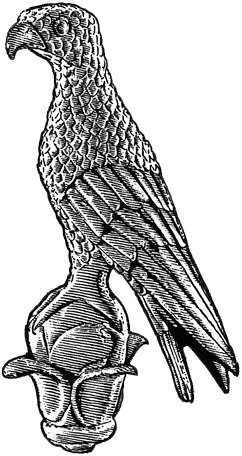 Προςτη Γραμματεία του ΤμήματοςΜουσικών Σπουδώντου Πανεπιστημίου ΙωαννίνωνΒΕΒΑΙΩΣΗ ΕΝΑΡΞΗΣ ΠΡΟΠΤΥΧΙΑΚΗΣ ΠΤΥΧΙΑΚΗΣ ΕΡΓΑΣΙΑΣΒεβαιώνεται ότι ο/η                          , φοιτητής/τρια του Τμήματος Μουσικών Σπουδών, με Α.Μ.         , θα εκπονήσει υπό την επίβλεψή μου Πτυχιακή/Διπλωματική Εργασία με θέμα:«                                                                   » (Ελληνικά)«                                                                   » (Αγγλικά)	Ο Επιβλέπων	Γιώργος Κοκκώνης